第三单元检测一、看图形和汉字的演变过程，写出这个字。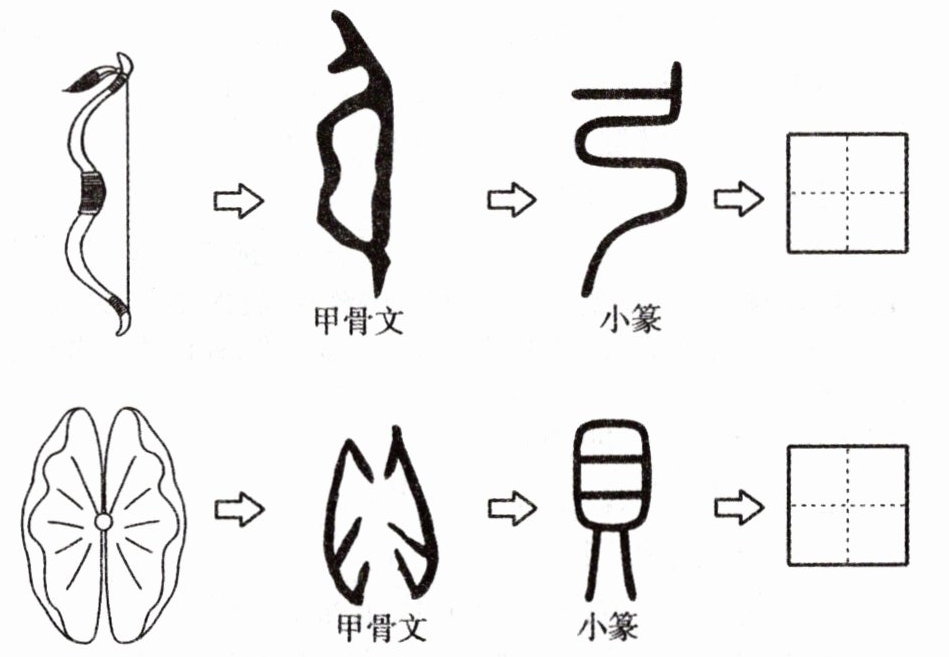 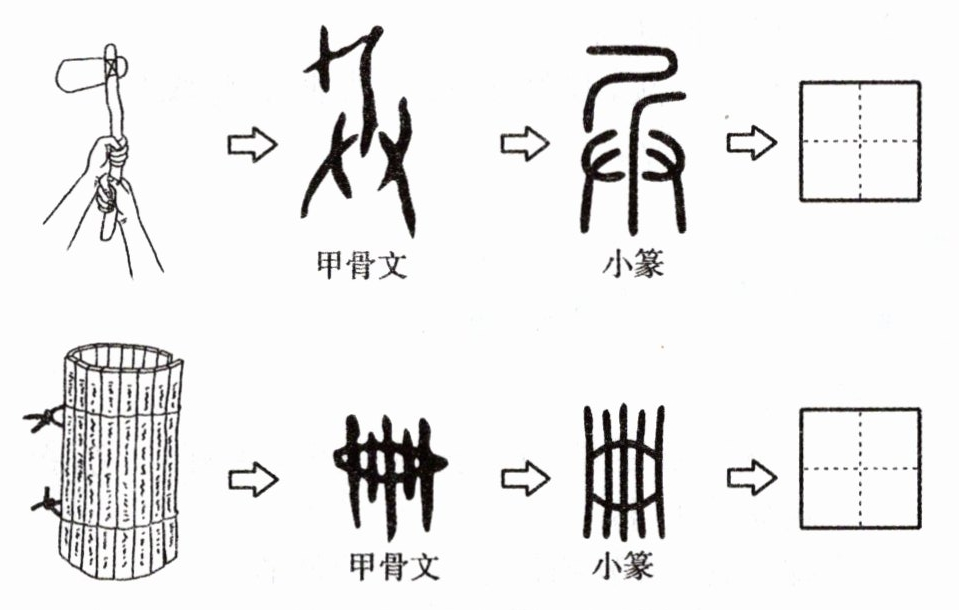 二、请找出下面图片中的错别字，并改正。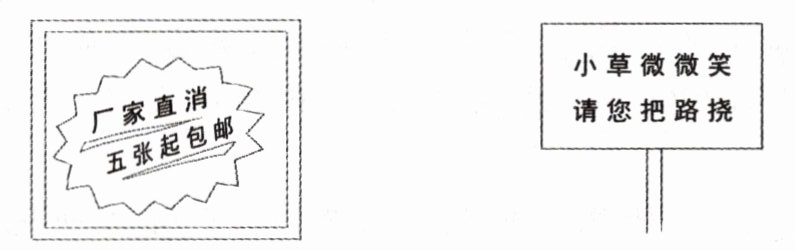 （    ）字应改为（    ）       （    ）字应改为（    ）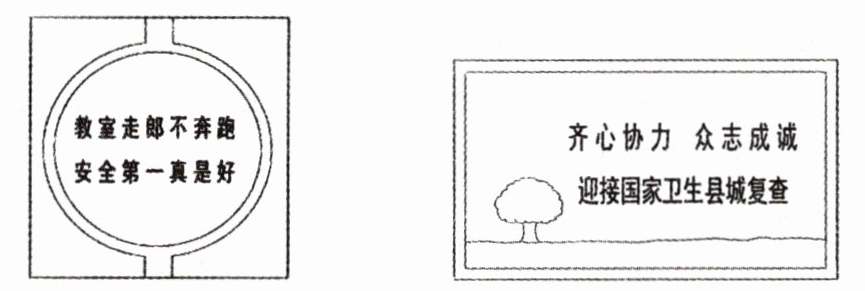 （    ）字应改为（    ）         （    ）字应改为（    ）三、根据字典中的解释，把正确汉字的序号写在括号里。售票员对壮壮说：“去往上海的火车票已经售qìnɡ。”壮壮不知道“qìnɡ”应该是哪个字。根据字典，他会选择哪一项？（    ）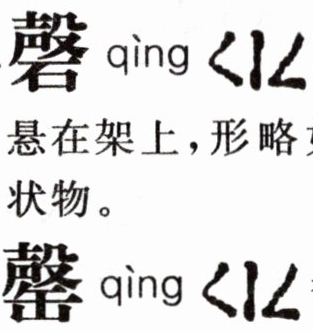 A.                   ❶古代打击乐器，用玉或石做成，悬在架上，形略如曲尺。❷和尚敲的铜铁铸的钵状物。B.                   器皿已空，尽，用尽。四、将下面字谜的谜底与谜面连起来。1.王大娘和白大娘并肩坐在石头上。                      闻2.耳朵贴在门缝里，听听有无好东西。                    碧3.正看识而无言，倒看总不留心。                        内4.一人关入口，急得乱发抖。下边蹬掉底，上边顶出头。    只五、下面的歇后语中加点的字与哪个字谐音？写在括号里。1.下雨天出太阳——假情（    ）2.从河南到湖南——难（    ）上难（    ）3.咸菜煎豆腐——有言（    ）在先4.和尚打伞——无法（    ）无天5.膝盖上钉掌——离题（    ）太远6.三九天穿裙子——美丽动（    ）人六、按要求，完成练习。周末你和同学去黄老师家里做客，看到客厅挂着一幅书法作品，同学脱口而出：妇如至宝。黄老师听了大笑起来。请你将下面的成语按现在的书写习惯，用正楷抄写在田字格里。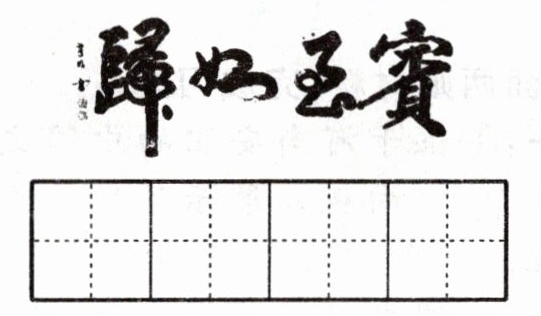 七、读故事，猜字谜。相传有一天，曹操给他的两个儿子出了一个谜语，以此来考验他们的才学水平。曹操说：“一对燕子绕天飞，一只瘦来一只肥，一年四季来一次，一月里倒来三回。”你知道这是哪个字吗？这个字是：_____八、书法欣赏。以下四幅书法作品，你喜欢哪一幅？请写出书体名称及书体特点。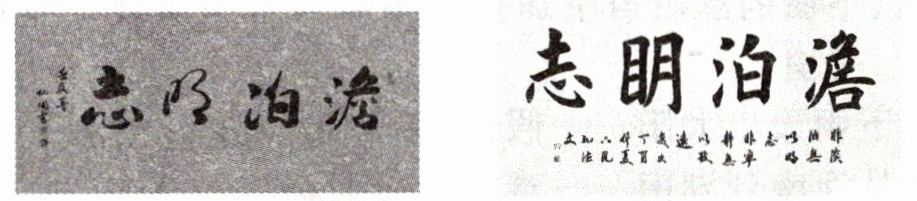 第一幅                           第二幅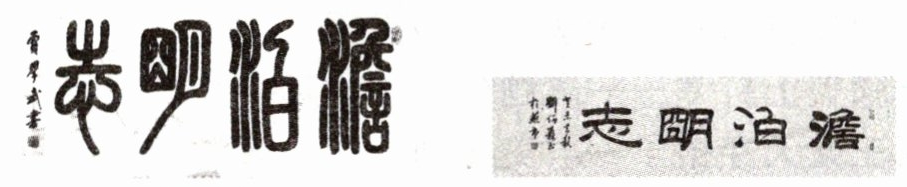 第三幅                           第四幅我喜欢第_____幅，书体名称：__________。书体特点：_____________________________________________。九、阅读下面两则材料，完成习题。材料一：①位于河南安阳的中国文字博物馆里，4D电影《甲骨文》向观众展示了甲骨文的产生、发展和演变历程。甲骨文是刻在龟甲或兽骨上的文字。它的发现，在中国史乃至世界史上，都是浓墨重彩的一笔。②殷商时期，统治者信仰鬼神，上至国家大事，下至私人生活，都要用甲骨占卜，预知吉凶，并将所问之事刻于甲骨之上。这里用到的甲骨，多是乌龟的腹甲、背甲和牛的肩胛骨。这些刻了字的甲骨真实记录了殷商的历史。公元前十一世纪，殷商灭亡，甲骨文开始了3000多年的沉寂。③十九世纪七八十年代，安阳小屯村偶有农民耕地翻到了被刻画过的骨头。历经千年，甲骨文终于重见天日。最初，甲骨被当成“龙骨”，作为中药使用。直到1899年，人们才有意识地将它作为珍贵的资料收藏。而1899年也被学术界定为“甲骨文发现年”。④1936年6月12日，考古人员在殷墟发掘过程中惊喜地发现了大量的刻字甲骨，这是殷墟发掘以来收获最大的一次。经统计和研究，考古人员共发现刻字甲骨17096片，其中完整的有300多片，内容极其丰富。⑤随着研究者们的不懈努力，甲骨文研究从“草创时期”“发展时期”“继续发展时期”到今天的“全面深入发展时期”，成为一门国际性学问。⑥在新时代的舞台上，甲骨文续写往日辉煌，中华文化焕发勃勃生机。材料二：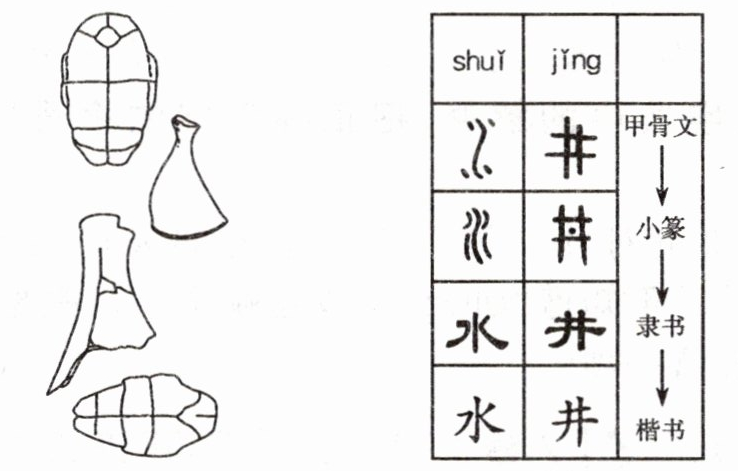 图一                           图二1.甲骨文是刻在_________________________上的文字。2.根据材料一和材料二的内容判断下列说法的对错，对的打“√”，错的打“×”。（1）甲骨不曾被作为中药使用。（    ）（2）刻字甲骨真实记录了殷商的历史。（    ）（3）1899年被学术界定为“甲骨文发现年”。（    ）（4）有些汉字是从甲骨文演变而来的。（    ）3.材料一中画横线的语句运用了列数字的说明方法，科学准确地说明了_________________________________________________________________________________________________________________________________________________4.将下面这段文字资料插入材料一中，位置最合适的是（    ）。从发掘的已识别的约1500个单字的结构来看，象形、会意、形声、指事等方面都已经具备了，这充分展示了中国文字的独特魅力。A.第①段后面    B.第②段后面    C.第③段后面     D.第④段后面十、阅读下面的小古文，回答问题。郗太傅①在京口，遣门生与王丞相书，求女婿。丞相语郗信：“君往东厢，任意选之。”门生归，白郗曰：“王家诸郎，亦皆可嘉，闻来觅婿，咸②自矜持③。唯有一郎，在东床上坦腹卧④，如不闻。”郗公云：“正此好！”访之，乃是逸少⑤，因嫁女与焉。——选自《世说新语》【注释】①郗太傅：郗鉴。②咸：都。③矜持：故作姿态，以示不凡，不自然的样子。④坦腹卧：露出腹部躺着。⑤逸少：晋代著名书法家王羲之，字逸少。1.解释下列句子中加点的字。（1）遣门生与王丞相书       书：_________________________________（2）门生归，白郗曰         白：_________________________________2.把文中表示下面意思的句子找出来，并画上“    ”。只有一个年轻人，露出腹部躺在东床上，好像没听说有这回事似的。3.读了这则小古文，我知道郗太傅把女儿嫁给了_____________（填人名）。十一、作文。从下面的话题中任选一个，认真探究，撰写一篇研究报告。话题：1.我家节约用水情况的调查。2.本班同学视力保护情况调查和分析。3.我家的垃圾处理情况调查。参考答案：一、弓  贝  兵  册二、消  销  挠  绕  郎  廊  诚  城三、B四、1.碧  2.闻  3.只  4.内五、1.晴  2.南  南  3.盐  4.发  5.蹄  6.冻六、宾至如归七、八九、1.龟甲或兽骨2.（1）×  （2）√  （3）√  （4）√3.考古人员发现的刻字甲骨总数量多，其中保存完整的数量多且内容丰富。4.D十、1.（1）信  （2）告诉2.唯有一郎，在东床上坦腹卧，如不闻。3.王羲之（逸少）